Exécuter l’application, lancer les simulations et faire l’analyse en répondant aux questions.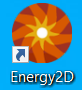 2i2DNom(s) :Groupe :DT03Objectif : Comprendre les principes physiques qui régissent le mur trombe et proposer des évolutionsObjectif : Comprendre les principes physiques qui régissent le mur trombe et proposer des évolutionsObjectif : Comprendre les principes physiques qui régissent le mur trombe et proposer des évolutionsDans menu : Examples | Industrial application | Trombe wallDans menu : Examples | Industrial application | Trombe wallCliquer sur Run pour commencer les simulationsLancer la simulation et observer l’évolution des températures.Cliquer sur l’icône et tracer l’évolution des températures sur le graphe :Expliquer l’intérêt du système :Que mesure ce capteur  ?Expliquer pourquoi l’anémomètre A2 « tourne » plus vite que A1, en partie basse :Dans menu : Examples | Convection | Natural ConvectionDans menu : Examples | Convection | Natural ConvectionLancer la simulation et analyser l’évolution de la températureDans le mur trombe, comment nomme-t-on le phénomène physique qui fait circuler l’air ?Dans menu : Examples | Convection | Comparing Forced ConvectionDans menu : Examples | Convection | Comparing Forced ConvectionQuel matériel diffère entre les deux simulations ?Quelle remarque faites-vous quand la convection est forcée ?Fort de vos remarques précédentes, quelle évolution pourriez-vous apporter au mur trombe, vu dans la précédente simulation ?Pourquoi ?Dans menu : Insert | FanDans menu : Insert | FanReprendre la simulation du mur trombe et Insérer un ventilateur à positionner en partie basse du mur ; Faire 3 simulations : La première avec  ventilation à 0.00m/sLa deuxième avec ventilateur à 0.05m/sLa troisième avec ventilateur à 0.10m/sEntrer les propriétés du ventilateur (dimensions et vitesse [ 0 puis 0.05 puis 0.10m/s ] ).Supprimer les capteurs de températures T1 et T3 et ne garder que le capteur T2.Lancer la simulation…Cliquer sur pour visualiser la courbe de variation de température. Cliquer sur  pour copier les valeurs numériques du graphe.Sur Excel, copier les valeurs.Tracer un graphe avec les 3 simulations.
 ! Dans le tableur changer les . en , !- Limiter la longueur de l’axe du temps à 5000 - Faire une interprétation des résultats, sous le graphe.Remarque : Imprimer un A4 avec vos noms, tableau, graphe et interprétation.Dans menu : Examples | Fluid Dynamics | Laminar/Turbulent FlowDans menu : Examples | Fluid Dynamics | Laminar/Turbulent FlowQuel paramètre diffère entre les 4 simulations ?Selon vous quelle est la meilleure des solutions pour optimiser la diffusion de la chaleur ? Justifier.Dans menu : Conduction | Comparing Thermal ConductivitiesDans menu : Conduction | Comparing Thermal ConductivitiesComment nomme-t-on le phénomène physique qui justifie le transfert de température dans cette simulation ?Quelle remarque faites-vous ?Quelle propriété thermique du matériau explique ce phénomène de transfert de chaleur ? 
(Indice : Clic droit sur Wood/Metal, puis Properties, onglet Thermal)Dans menu : Examples | Industrial application | Solar ChimneyDans menu : Examples | Industrial application | Solar ChimneyQuel élément a été retiré du mur trombe ?Quel nom donne-t-on au tunnel sous la terre ?Quel est la finalité de cette installation ?Expliquer succinctement le principe de fonctionnement :